Groep: Docent:Datum:Vakgebied: rekenen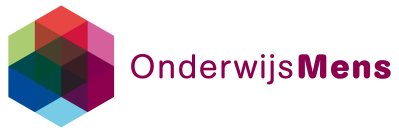 Methode: Periode: 2 Reken- OV E R Z I C H T – voorbeeldNaam leerlingOndersteuning junjan  jun TempoToetsgetallenVerhoudingenmetenverbandenLeergesprekPlezier Taak-gerichtAccuraatNaam leerlingOndersteuning jun jun Blok 3-4Blok 3-4Blok 3-4Blok 3-4Gemiddeld3,94,34,14,13,33,14,54,42,22,41,92,61,00,93,43,14,34,44,23,7------1,61,3